The Didcot Powerhouse Fund Expression of InterestPlease use this application form for Didcot Powerhouse Expressions of Interest to be submitted by midday on January 8th 2024.Before starting please read the criteria for applying to The Didcot Powerhouse Fund.If you have questions you may register for a workshop for applicants which will enable you to have a conversation with Elizabeth Paris from The Didcot Powerhouse Fund and a member of Oxfordshire Community Foundation about the type of projects that they are keen to fund and the eligibility criteria.The workshop is at 1pm on Wednesday December 13th. Please use this link to register for the workshop.If you have any other queries, then please contact the Grants Team via e-mail ocf@oxfordshire.orgWe recognise your right to Privacy and would refer you to our Data Privacy Notice available on our website. We believe that grant applications and their referees are providing their details on a legitimate interest basis. This means that we will contact you about this grant application, and that we will send your ongoing information about new grant opportunities from OCF and other funders, as well as relevant news. You can opt out of these news notifications by unsubscribing or by contacting us at oxf@oxfordshire.org I agree that I have read and understood the above Key information - Organisation Name and Address DetailsIf you are applying as a partnership, please use the lead organisation details.  Please note this will be the organisation which holds the funds should a grant be awarded.What type of Organisation are you? (Select as many as appropriate) Please note that applications from individuals, for profit companies, public bodies or statutory organisations (including parish/town councils) are not eligibleOrganisation Start DatePlease note that grants are available for organisations with income £5,000 – £750,000; where a number of organisations are making a joint bid, the size criterion applies to the total group income.Small Grants of up to £500 may be available for organisations and/or projects outside the criteria at the discretion of the Grants Panel.Staffing and VolunteersHow many of each of the following are involved in the organisation?What do you deliver now?  What is the value of this work in the community? Who are the beneficiaries? And where is it delivered? (Max 150 words)Your Application for a Powerhouse GrantProject budgetNext StepsYour Expression of Interest will be reviewed by The Didcot Powerhouse Grants Panel. Some applicants will be taken forward to make a Detailed Bid where more detailed information on your project will be requested and supporting documents required. You will hear week commencing February 12th 2024 if you have been successful in being invited to make a Detailed Bid.In the Detailed Bid you will be asked to provideMore detailed information about the proposed project and timeline, and the beneficiariesDetails on how the grant will be spentThe top three impact measures you propose to use to report back on the impact the project has achieved.And you will be asked to provide the following documentsA bank statement and bank account signatoriesFinancial accounts for the most recent financial year Management accounts or equivalent to include financial data at least up to 31th June 2023.Safeguarding PolicyWe don’t want the application process to be off-putting so if you are unsure about how to provide impact measures, or management accounts, please contact The Didcot Charity Hub lucinda@didcotfirst.orgThe deadline for Detailed Bids, including accompanying documents, is Friday March 1st 2024. Some applicants may be asked to give a brief presentation to the Grants Panel on the afternoon of Monday 18th March 2024. Successful applicants will receive funding by March 31st 2024.Please submit this Expression of Interest by email to ocf@oxfordshire.orgThe deadline is midday on January 8th 2024The Didcot Powerhouse Fund is hosted by Didcot First and administered by Oxfordshire Community Foundation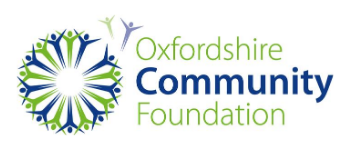 Oxfordshire Community Foundation, 3 Woodin’s Way, Oxford, OX1 1HD, 01865 798666I confirm that I have read the criteria and that this application meets those criteriaName of CharityName of CharityAddressAddressEmail (organisation contact during office hours)Telephone (organisation contact during office hours)Telephone (organisation contact during office hours)AddressAddressWebsite (or alternative)Website (or alternative)Website (or alternative)Main Contact Person Main Contact Person Surname (s) Forename (s) Forename (s) Email Email Email MobileMobileUse Organisation’s details for correspondenceUse Organisation’s details for correspondenceUse Organisation’s details for correspondenceRegistered CharityCompany Limited by Guarantee (please note companies limited by shares are ineligible to apply)Unincorporated Club or AssociationCommunity Interest CompanyCharitable Incorporated OrganisationOther: please explainMonthYearYearPlease use the space below to provide any additional information e.g. we have been operating for longer but have been unregistered until this datePlease use the space below to provide any additional information e.g. we have been operating for longer but have been unregistered until this datePlease use the space below to provide any additional information e.g. we have been operating for longer but have been unregistered until this dateAre you part of a regional or national organisation?YESNOIncome over the last accounting year£Are you applying for a Small Grant?          Yes / NoFull Time Staff / WorkersPart Time Staff / WorkersBoard of TrusteesVolunteers (excluding board of Trustees)What is your proposed project? (Max 200 words)What is your proposed project? (Max 200 words)What is your proposed project? (Max 200 words)What is your proposed project? (Max 200 words)Duration of your projectStart DateStart DateEnd DatePlease note that successful applicants will receive their grant at the end of March 2024. While impact may take longer to achieve, the significant proportion of the project implementation should be completed by December 2024 Please note that successful applicants will receive their grant at the end of March 2024. While impact may take longer to achieve, the significant proportion of the project implementation should be completed by December 2024 Please note that successful applicants will receive their grant at the end of March 2024. While impact may take longer to achieve, the significant proportion of the project implementation should be completed by December 2024 Please note that successful applicants will receive their grant at the end of March 2024. While impact may take longer to achieve, the significant proportion of the project implementation should be completed by December 2024 How many people will benefit from this funding?How many people will benefit from this funding?Primary Beneficiaries and age group (for example older people, those living with disabilities) (max 150 words)Primary Beneficiaries and age group (for example older people, those living with disabilities) (max 150 words)Primary Beneficiaries and age group (for example older people, those living with disabilities) (max 150 words)Primary Beneficiaries and age group (for example older people, those living with disabilities) (max 150 words)Please tell us where the beneficiaries of this specific project live: Please tell us where the beneficiaries of this specific project live: Please tell us where the beneficiaries of this specific project live: Please tell us where the beneficiaries of this specific project live: Please note that at least 90% of the beneficiaries of the project must live in The Didcot Garden Town Area of Influence – see mapPlease note that at least 90% of the beneficiaries of the project must live in The Didcot Garden Town Area of Influence – see mapPlease note that at least 90% of the beneficiaries of the project must live in The Didcot Garden Town Area of Influence – see mapPlease note that at least 90% of the beneficiaries of the project must live in The Didcot Garden Town Area of Influence – see mapHow will you spend this grant? (Max 200 words)How will you spend this grant? (Max 200 words)How will you spend this grant? (Max 200 words)How will you spend this grant? (Max 200 words)What would the project achieve? (Max 200 words)What would the project achieve? (Max 200 words)What would the project achieve? (Max 200 words)What would the project achieve? (Max 200 words)What is the total cost of the project?£What has been raised so far?£How much are you applying to us for?£I understand and can provide the additional information and documents required should I proceed to Detailed BidI would value support with some aspect of the additional information and documents required should I proceed to Detailed BidMy organisation would be available if required to give a brief presentation to the Grants Panel on the afternoon of March 18th 2024